Additional file 1: Flow chart of planning an ambassador co-admissions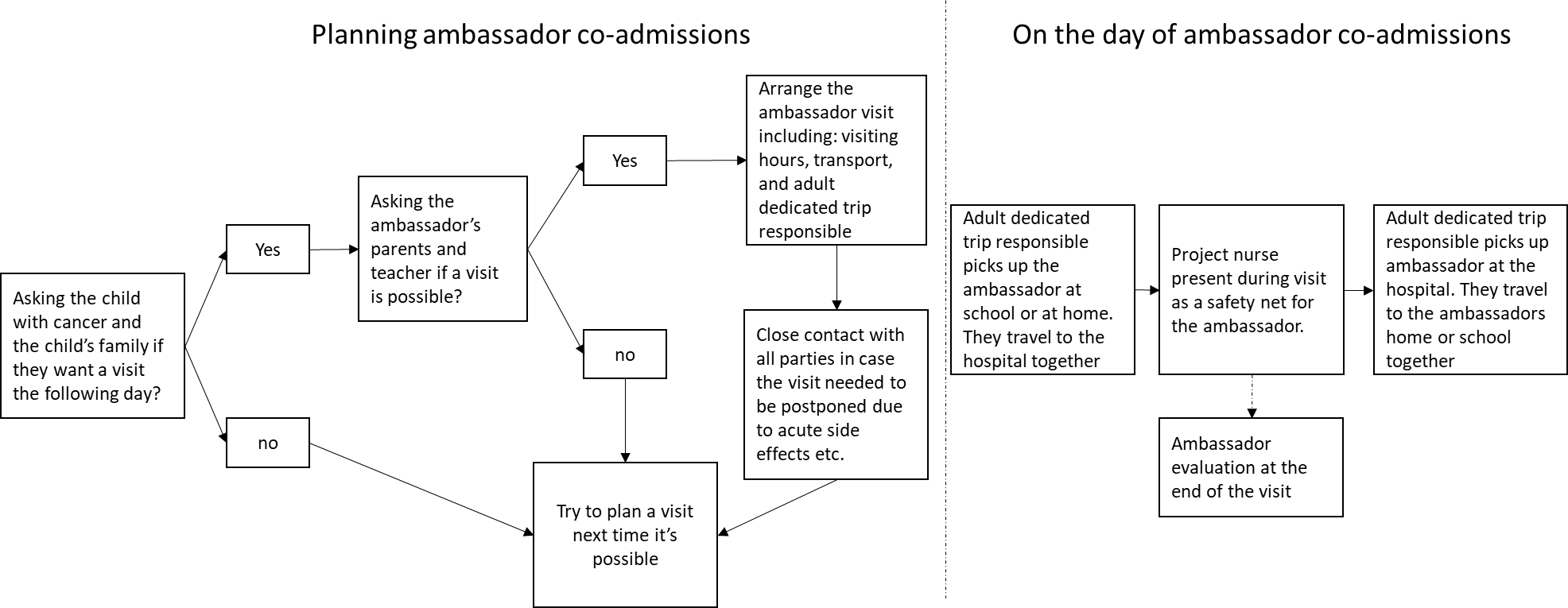 